BERKSWICH PARISH COUNCIL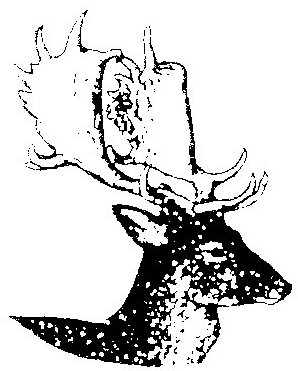 Summons to a Meeting of the CouncilTuesday 10 October 2023 at 7.30 pm in the Bromage Room at Walton (Berkswich) Village Hall, Green Gore Lane, Walton on the Hill Contact: Sue Fullwood, Clerk at berkswichclerk@gmail.com or on 07871 6452321	Public SessionResidents are welcome to bring matters to the Parish Council’s attention within the meeting. If a detailed response is required it would be helpful for the Clerk to receive questions in writing in advance of the meeting.Agenda23/114	To note apologies for absence23/115	To record Declarations of Interest regarding items on the agenda23/116	To approve the minutes of the meeting held on 5 September 202323/117	Remembrance SundayTo discuss installation of a railing at the War MemorialTo agree attendance at Remembrance servicesTo agree purchase of a wreath(s)23/118	To appoint an AONB Representative23/119	To discuss parking issues on Old Croft Road at weekends23/120	Grounds maintenanceTo discuss possible extension of contract to include additional flower beds and boxesTo agree grounds maintenance schedule for 202423/121	BenchesTo agree a replacement bench for the corner of The VillageTo discuss potential sites for new benches23/122	To discuss replacement signs for the telephone box23/123	To discuss a dog waste bin near the playground at Bluebell Hollow23/124	To discuss wetpour repairs at Hollybush Playing Fields following RoSPA Report23/125	Financial MattersTo discuss draft budget for 2024/25To agree Earmarked Funds and General ReservesTo agree internal auditor for 2023/24To approve Bank Reconciliation and expenditure for September 2023To approve budget report for September 202323/126	Planning MattersTo ratify comments agreed on 5 September regarding planning application 23/37587/OUT Land off Oldcroft Road, Walton on the HillTo agree response to SBC Draft Validation Criteria23/127	To receive reports from other meetings:Environment Group – update on Walton Coppice grant application Village Hall Council of Management 23/128	Agenda items for the next meeting scheduled for Tuesday 7 November 2023 at Walton Village Hall at 7.30 pm.Signed   			Date:  27 September 2023